V zvezek napiši, katera likovna naloga je po vrsti, zapiši naslov ARHITEKTURNO OBLIKOVANJE in vanj po svoje preriši miselni vzorec. Bodi čimbolj ustvarjalen. 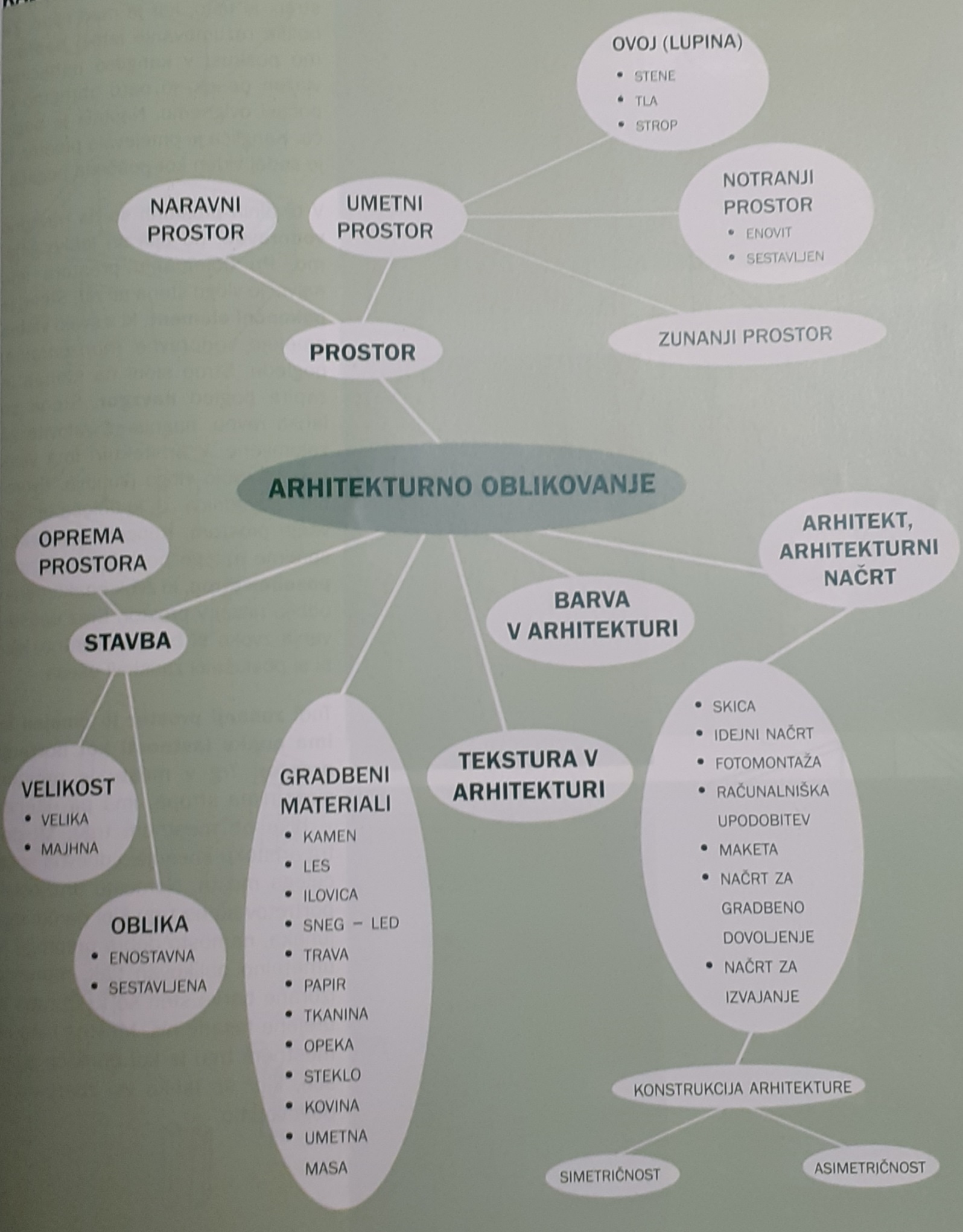 SKELETNA GRADNJASkelet – ogrodje stavbe je sestavljeno iz železa ali železobetona. To omogoča zelo visoko gradnjo. vmesne praznine zaprejo s steklom, ploščami iz umetnih materialov ali pločevine. Na ta način so gradili že visoke gotske katedrale.Primeri skeletne gradnje:Likovna naloga: Za svoj izdelek uporabi papirnate trakove, ki jih prepogneš v profil L, profile zlepi skupaj v skeletno konstrukcijo, odprtine la lahko zapolniš tudi s trakci (glej primer zgoraj).Veliko ustvarjalnih idej ti želim!FOTOGRAFIJI OBEH NALOG PRIČAKUJEM DO PONEDELJKA, 6.4., V MOJEM POŠTNEM PREDALU andreja.kveder@os-dobrna.si. NA ISTEM NASLOVU SEM TI NA VOLJO ZA VPRAŠANJA.7aARHITEKTURA- SKELETNA GRADNJAUL 2-pouk na daljavo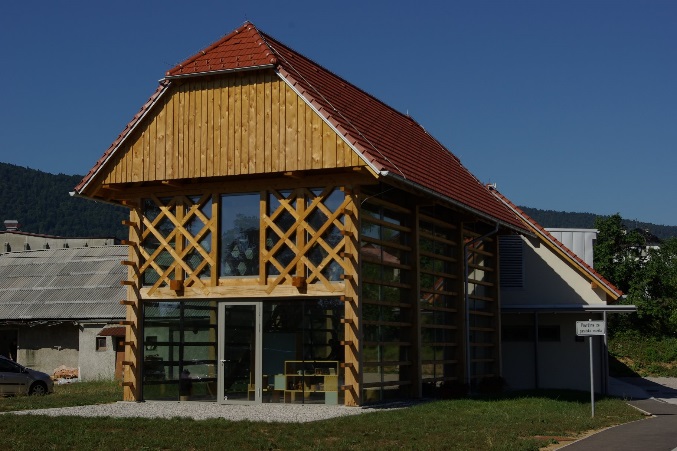 Kozolec / KočevjeVir: www.radio1.si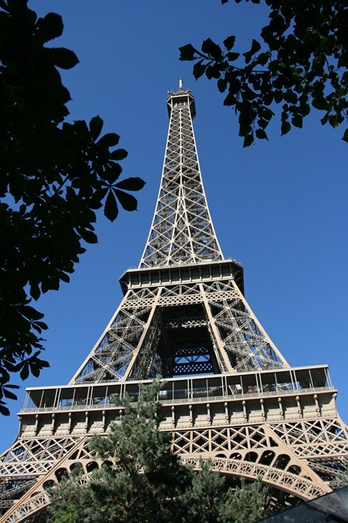 Eiffelov stolp v ParizuVir: https://pixabay.com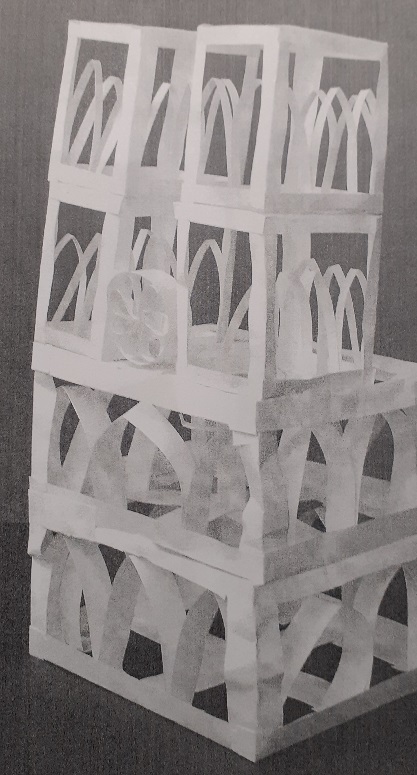 Primer stavbe iz papirnatih trakov.Eiffelov stolp v ParizuVir: https://pixabay.com